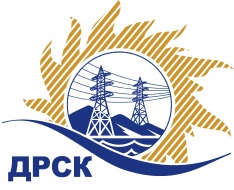 Акционерное общество«Дальневосточная распределительная сетевая  компания»(АО «ДРСК»)Организатор (Заказчик) – АО «Дальневосточная распределительная сетевая компания» (далее – АО «ДРСК») (Почтовый адрес: 675000, Амурская обл., г. Благовещенск, ул. Шевченко, 28, тел. 8 (4162) 397-242). Открытый электронный запрос предложений (b2b-energo.ru) № 611483 «Капремонт ВЛ-110 кВ Хвойная-Озерная, ВЛ-35 кВ: Новорайчиха-Восток 1, База-Энергетик, ГРЭС-А, ГРЭС-Широкий» для нужд филиала АО «ДРСК» «Амурские электрические сети».Извещение опубликовано на сайте в информационно-телекоммуникационной сети «Интернет» www.zakupki.gov.ru (далее — «официальный сайт») от 12.02.2016 под № 31503311385. Внесены следующие изменения в Извещение о закупке и Документацию о закупке:Пункт 10 Извещения читать в следующей редакции: Срок предоставления Документации о закупке: с «12» февраля 2016 года   по «26» февраля 2016 года.Пункт 13 Извещения читать в следующей редакции: Сведения о начале, дате и времени окончания приема заявок, месте и порядке их представления Участниками: дата начала подачи заявок на участие в закупке: «12» февраля 2016 года.   Дата окончания подачи заявок на участие в закупке: 14:00 часов местного (Благовещенского) времени (08:00 часов Московского времени) «26» февраля 2016 года.Пункт 15 Извещения читать в следующей редакции: Дата, время и место вскрытия конвертов с заявками на участие в закупке: 14:00 часов местного (Благовещенского) времени (08:00 часов Московского времени) «29» февраля 2016 года.Пункт 16 Извещения читать в следующей редакции: Дата, время и место рассмотрения заявок: предполагается, что рассмотрение заявок участников будет осуществлено в срок до 18.03.2016 г. по адресу Организатора. Организатор вправе, при необходимости, изменить данный срок.Пункт 17 Извещения читать в следующей редакции: Дата, время и место подведения итогов закупки: предполагается, что подведение итогов  закупки будет осуществлено по адресу Организатора в срок до 22.03.2016 г. Организатор вправе, при необходимости, изменить данный срок.Пункт 4.2.17 Документации читать в следующей редакции: Срок окончания приема заявок на участие в закупке 14:00 часов местного (Благовещенского) времени (08:00 часов Московского времени) «26» февраля 2016 года.Пункт 4.2.18 Документации читать в следующей редакции: Дата и время вскрытия конвертов с заявками на участие в закупке 14:00 часов местного (Благовещенского) времени (08:00 часов Московского времени) «29» февраля 2016 года..Пункт 4.2.19 Документации читать в следующей редакции: Дата, время и место рассмотрения заявок. Предполагается, что рассмотрение конкурсных заявок будет осуществлено в срок 18.03.2016 г. по адресу Организатора. Организатор вправе, при необходимости, изменить данный срокПункт 4.2.20 Документации читать в следующей редакции: Дата, время и место рассмотрения заявок. Предполагается, что рассмотрение конкурсных заявок будет осуществлено в срок 22.03.2016 г. по адресу Организатора. Организатор вправе, при необходимости, изменить данный срокОтветственный секретарь Закупочной комиссии 2 уровня                                      М.Г.ЕлисееваЧувашова О.В.(416-2) 397-242okzt1@drsk.ruУВЕДОМЛЕНИЕ О ВНЕСЕНИИ ИЗМЕНЕНИЙ В ИЗВЕЩЕНИЕ И ДОКУМЕНТАЦИЮ (закупка 31 повторно раздел 1.1)№ 337/УР«24» февраля 2016